PENNSYLVANIA PUBLIC UTILITY COMMISSIONHarrisburg, PA  17105-3265	F I N A L    O R D E R	On April 9, 2015, a Tentative Order was entered in the above captioned proceeding.	No comments or objections having been received, said Order has become FINAL by operation of law.  							BY THE COMMISSION,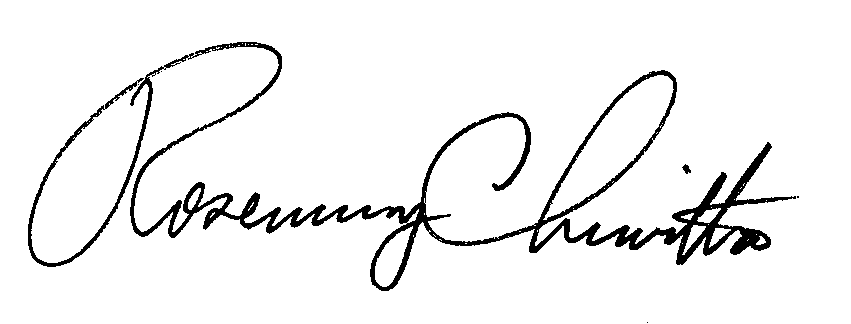 							Rosemary Chiavetta							SecretaryORDER ENTERED: May 8, 2015Implementation of Act 129 of 2008 Phase 2 – Registry of Conservation Service ProvidersDOCKET NUMBER M-2008-2074154